Autor výukového materiálu: Petra MajerčákováDatum vytvoření výukového materiálu: leden 2013Ročník, pro který je výukový materiál určen: VIIIVzdělávací oblast: Člověk a přírodaVzdělávací obor: ChemieTématický okruh:  Obecná chemieTéma: Periodická tabulka – pracovní listAnotace:Pracovní list je pro žáky připraven jako opakování probraného učiva. Zopakují si pojmy – perioda, skupina, valenční elektrony, názvy a značky prvků. Pracují samostatně nebo ve dvojicích a při vyplňování používají periodickou tabulku. V periodické tabulce se naučí orientovat a vyhledávat prvky, zařazovat je do skupin, period, určovat počet protonů, valenčních elektronů, pojmenovat jednotlivé skupiny. Na konci hodiny probíhá společná kontrola.Zdroje:Přehled chemie pro základní školy: Doc. RNDr. Hana Čtrnáctková, CSc., Prof. Ing. Karel Kolář, CSc., PaedDr. Miloslava Svobodová, RNDr. František Zemánek, vydalo v Praze roku 2006 SPN – pedagogické nakladatelství, a.s., ISBN 80-7235-260-1Základy chemie 1 – Pavel Beneš, Václav Pumpr, Jiří Banýr, Fortuna, 2002, ISBN 80-7168-720-0Chemie hrou: Doc. RNDr. Luděk Jančář, CSc., Doc. PhDr. Emílie Musilová, CSc. – vydala Masarykova univerzita v Brně roku 2004, ISBN 80-210-3559-5Autorem materiálu a všech jeho částí, není-li uvedeno jinak, je Petra Majerčáková.Tvorba materiálu je financována z ESF a státního rozpočtu ČR.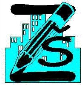 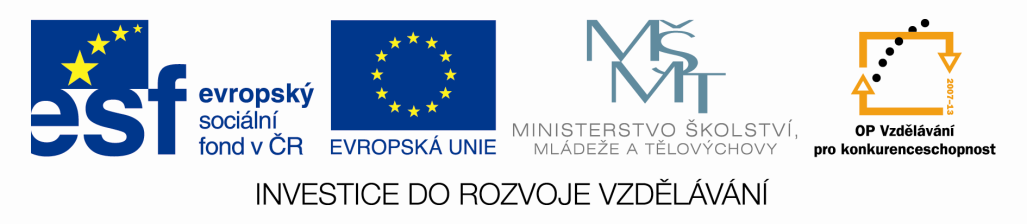 PERIODICKÁ TABULKA – pracovní listJméno:V tajence hřebenovky je jméno a příjmení chemika, který upravil a propagoval Mendělejovu periodickou tabulku.Legenda:1. latinský název boru2. první část latinského názvu vodíku3. název látek obsahující 2 a více složek4. prvek 4. periody, jehož sloučeniny se dříve používaly jako účinné jedy5. anglický chemik a fyzik 17. století, který dokázal, že vlastnosti bez konkrétních látek neexistují6. latinský název zlata7. vynálezce dynamitu8. vzácný plyn 6. periody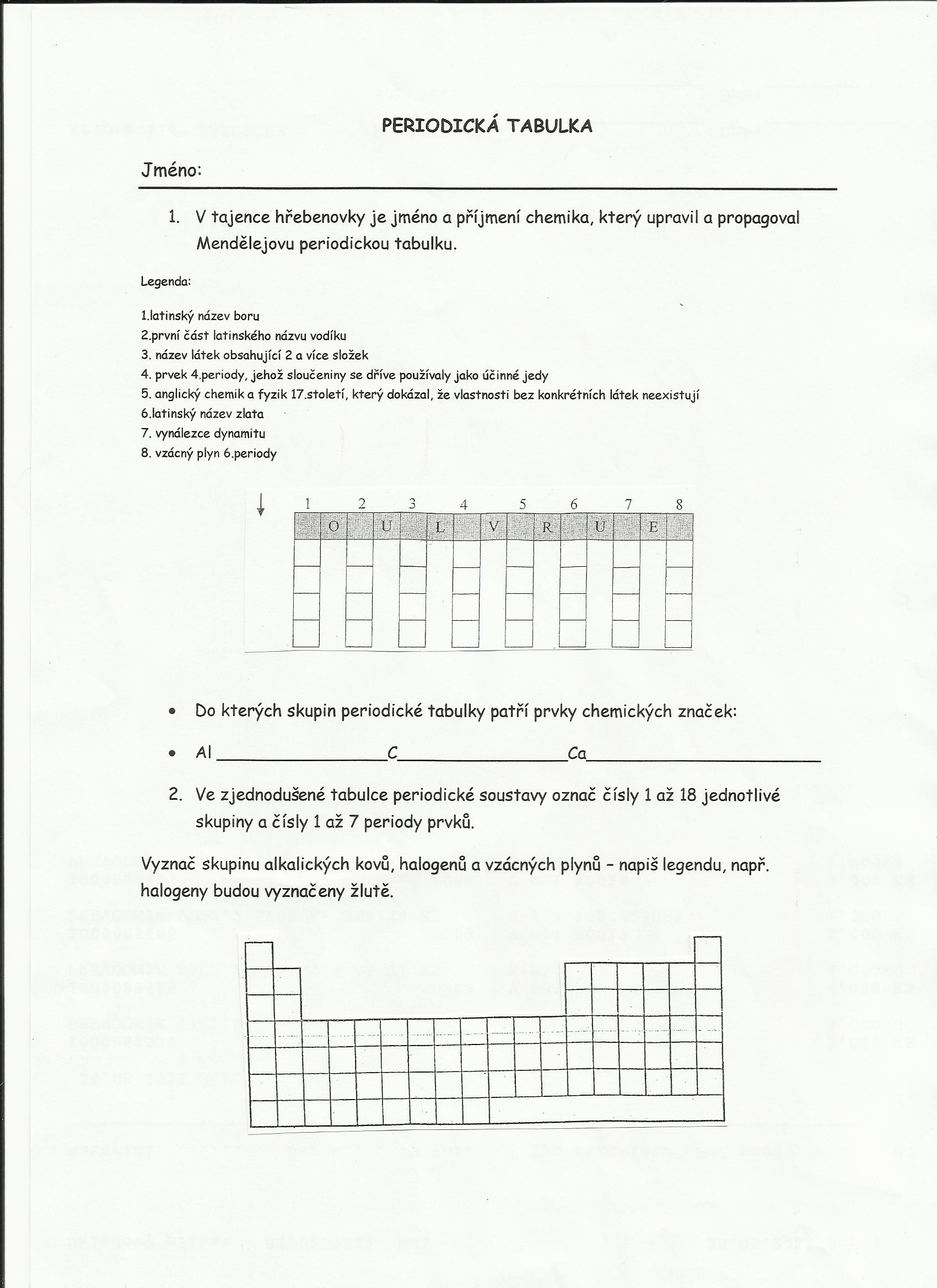 Do kterých skupin periodické tabulky patří prvky chemických značek:Al ________________C________________Ca______________________Ve zjednodušené tabulce periodické soustavy označ čísly 1 až 18 jednotlivé skupiny a čísly 1 až 7 periody prvků.Vyznač skupinu alkalických kovů, halogenů a vzácných plynů – napiš legendu, např. halogeny budou vyznačeny žlutě.Periodická tabulka se skládá z vodorovných řad ____________________ a sloupců_________________.Ve skupinách jsou prvky podobných_____________________. Římské označení skupin v tabulce určuje počet__________________________. Valenční elektrony jsou _________________________________________________.Kolik valenčních elektronů má:Na_________________                     Ca___________________Cl__________________                     P____________________Fe__________________                    O____________________He__________________                   Pt____________________Al___________________                  N____________________    Z těchto prvků vypiš:Na, Mg, Al, Zn, Ni, C, H, O, Br, Ne, V, Cl, Pb, I, Sn, K, Hg, F, S, He, P, FePrvky IV. A skupiny:______________________________________________   Které prvky leží ve třetí periodě?_____________________________________________________________________Vypiš všechny prvky (značky nebo názvy), které mají 3 valenční elektrony.__________________________________________________________________________________________________________________________________________Která perioda má nejméně prvků? Vypiš je:____________________________________________________________Prvek, který leží v 5. periodě a 17. skupině: _____________________________S pomocí periodické tabulky vypiš prvky, které patří mezi:A, halogeny: _____________________________________________________________________B, chalkogeny:_____________________________________________________________________C, triely:_____________________________________________________________________SEBEHODNOCENÍ: